План-конспект педагога дополнительного образования Белоусовой Евгении Валерьевны Объединение: «Мир искусства»Программа: «Мир искусства»Группа: 01-30, 01-31 Время: 11.15-12.45, 14.00-15.30 Дата: 27.12.2022Тема: Продолжение работы, прорисовка всех элементов.Цели и задачи: - воспитывать интерес к искусству гжельских мастеров;- формировать практические умения и навыки рисования по эскизу кистью;- развивать усидчивость, внимание, аккуратность при работе с краской;- развивать эстетический вкус и фантазию.Оборудование: заготовка-тарелка (круг) с эскизом узора в карандаше, гуашевые краски (синяя и белая), кисти (широкая и тонкая), баночка с водой.План-конспект занятия: I. Организационный момент. Приветствие. Создание благоприятной обстановки.                   II. Актуализация знаний. Повторение. Тесты.- Выбери правильный ответ. III.    Работа над новым материалом. 1. Актуализация знаний. Техника выполнения росписи. Видео урок. https://www.youtube.com/watch?v=ZE837BHm3rI2. Поэтапное выполнение росписи тарелочки. Начинаем с узора в центре  изделия. После оформляем край.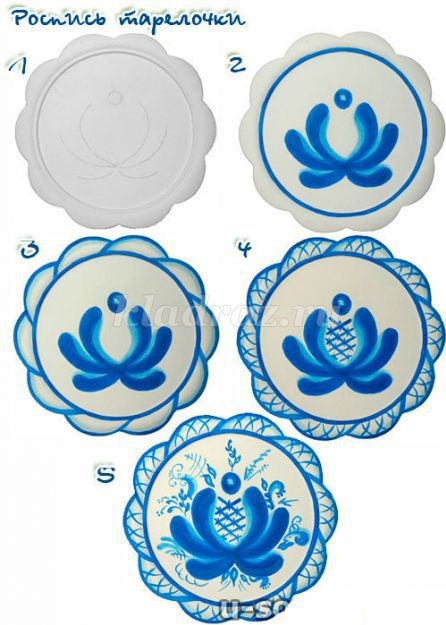 Использование таблицы в качестве образца элементов росписи.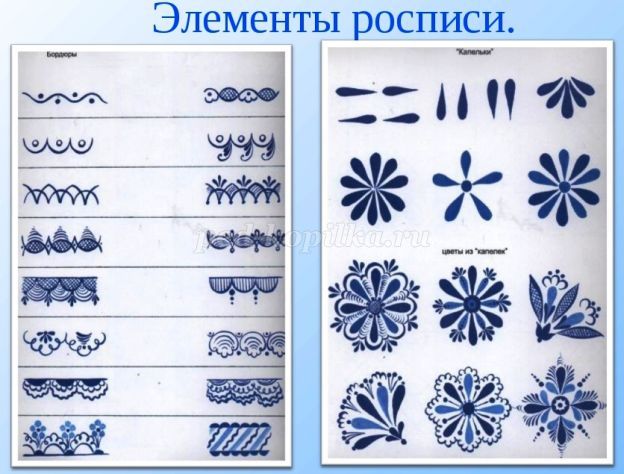 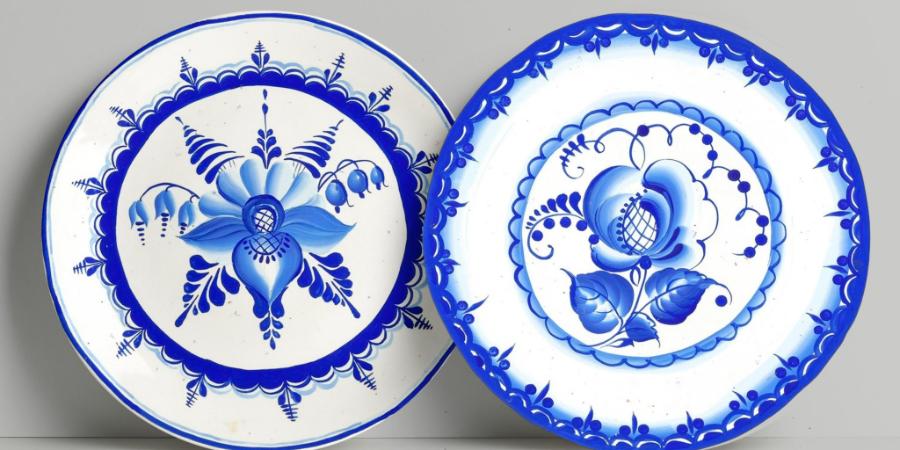 VI. Итог занятия. Надеюсь, у вас получился красивый гжельский узор-тарелочка. VII. Домашнее задание. Нарисовать гуашью или пластилином (синим, голубым) на белой картонной заготовке ёлочное украшение «В стиле Гжель» и тоже прислать фото. Желаю успехов!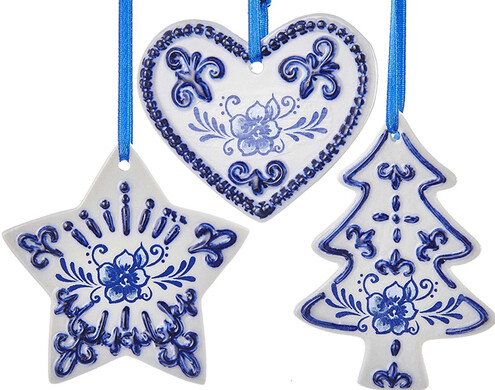 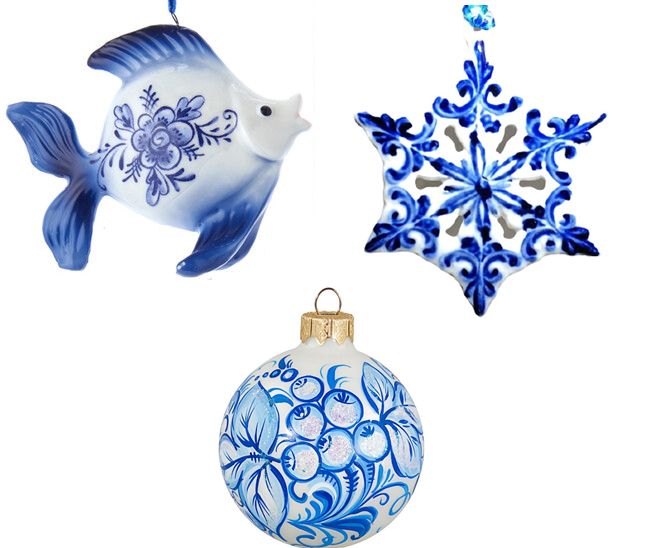 Обратная связь 67belev43@gmail.com для Белоусовой Е.В.1. Как называется народная роспись, в которой используются только два цвета: белый и синий?хохломскаягородецкая гжельская2. Где родина гжели?1) Новгородская область2) Подмосковье3) Вологодская область3. На какую основу наносят гжельский узор?1) на белую глину (фарфор)2) на деревянную 3) на металлическую4) на ткань4. Какие изображения используют в росписи Гжельские мастера?1) растительный узор2) изображение птиц3) сельские пейзажи5. Какие изделия НЕ расписывают мастера гжели?1) статуэтки2) посуду и вазы3) ложки 4) игрушки6. С каким временем года можно связать гжельскую роспись?1) зима2) весна3) лето4) осень